AUTUMN/WINTER MENU 2023-2024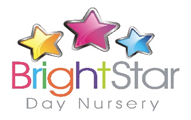 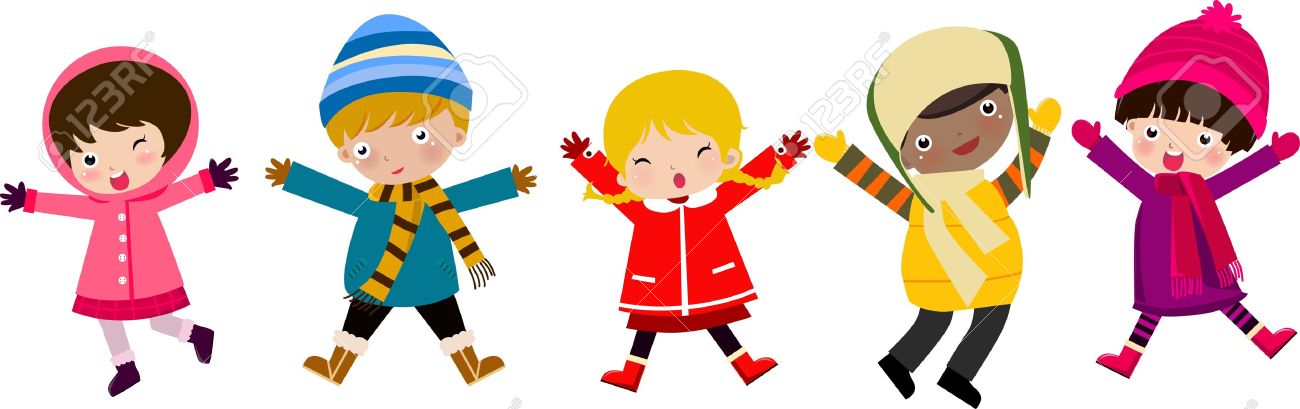 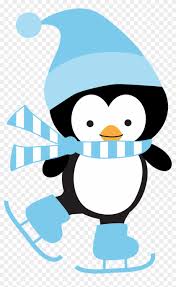 WEEK 2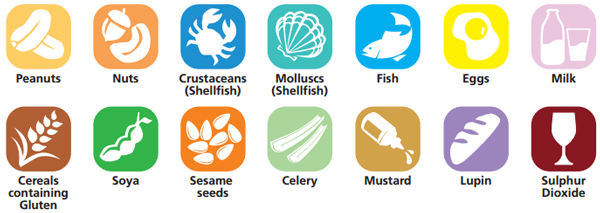 MONDAYTUESDAYWEDNESDAYTHURSDAYFRIDAYBreakfastCEREALS OR TOASTServed with: Milk or WaterAllergens: Milk, WheatCEREALS OR WEETABIXServed with: Milk or WaterAllergens: Milk, WheatCEREALS OR TOASTServed with: Milk or WaterAllergens: Milk, WheatCEREALS OR WEETABIXServed with: Milk or WaterAllergens: Milk, WheatCEREALS OR TOASTServed with: Milk or WaterAllergens: Milk, WheatSnackSLICE APPLEBANANA SLICESVEGETABLE STICKSPINEAPPLE SHAPESORANGE WEDGESLunchMac & cheese, broccoli & carrotsAllergens: Milk, WheatChilli con carne with riceAllergens: N/AFish curry with mash potato & steam carrots Allergens: Fish, Egg, MilkChicken fricassee with rice & green peasAllergens:  MilkJacket potato, beans & cheeseAllergens:  Fish, WheatDessertAngel DelightAllergens: MilkFruit PlatterAllergens: N/AApple crumble & custardAllergens:Egg, Wheat, MilkRice pudding with Raspberry compoteAllergens: Milk, EggOrange sponge cakeAllergens: Milk, Wheat, EggSnackHoney dew melonAllergens: N/ABananaAllergens: N/ACucumber sticks & cream cheese.Allergens: Soya, Wheat MilkOranges Allergens: N/ACarrots sticks Allergens: N/ATeaSquash & lentil soup with toast soldiers Allergens: Wheat, Milk, EggPitta pockets with grated cheddar & tomatoesAllergens:Wheat, Milk Egg & sweetcorn sandwichesAllergens: Egg, Milk, Wheat, SoyaLeek & potato soup bread & butterAllergens: Wheat, Egg, Soya, MilkTuna MeltsAllergens: Milk, Wheat, Soya, fish